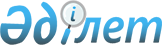 О рабочей группе по разработке проекта международного договора о правилах и порядке обеспечения безопасности и обращения продукции, требования к которой не установлены техническими регламентами Евразийского экономического союзаРаспоряжение Коллегии Евразийской экономической комиссии от 18 августа 2015 года № 80
      В соответствии с абзацем вторым пункта 1 статьи 53 Договора о Евразийском экономическом союзе от 29 мая 2014 года и в целях реализации подпункта 15 пункта 43 Положения о Евразийской экономической комиссии (приложение № 1 к Договору о Евразийском экономическом союзе от 29 мая 2014 года):
      1. Создать рабочую группу по разработке проекта международного договора о правилах и порядке обеспечения безопасности и обращения продукции, требования к которой не установлены техническими регламентами Евразийского экономического союза.
      2. Утвердить прилагаемый состав рабочей группы по разработке проекта международного договора о правилах и порядке обеспечения безопасности и обращения продукции, требования к которой не установлены техническими регламентами Евразийского экономического союза.
      3. Настоящее распоряжение вступает в силу по истечении 10 календарных дней с даты его официального опубликования. СОСТАВ
рабочей группы по разработке проекта международного договора
о правилах и порядке обеспечения безопасности и обращения продукции, требования к которой не установлены техническими регламентами Евразийского экономического союза
      Сноска. Состав с изменениями, внесенными распоряжениями Коллегии Евразийской экономической комиссии от 19.01.2016 № 3 (вступает в силу по истечении 10 календарных дней с даты его опубликования на официальном сайте Евразийского экономического союза в информационно-телекоммуникационной сети "Интернет"); от 06.09.2016 № 138 (вступает в силу по истечении 10 календарных дней с даты его опубликования на официальном сайте Евразийского экономического союза в информационно-телекоммуникационной сети "Интернет").
					© 2012. РГП на ПХВ «Институт законодательства и правовой информации Республики Казахстан» Министерства юстиции Республики Казахстан
				
Председатель Коллегии
Евразийской экономической комиссии
В. ХристенкоУТВЕРЖДЕН
распоряжением Коллегии
Евразийской экономической комиссии
от 18 августа 2015 года № 80
 Корешков

Валерий Николаевич
–
член Коллегии (Министр) по вопросам технического регулирования Евразийской экономической комиссии (руководитель рабочей группы)
От Республики Армения
От Республики Армения
От Республики Армения
Айвазян

Айк Витьяевич
-
руководитель проекта инспекционных реформ в Армении аппарата Министерства экономики Республики Армения
Акопян

Армен Аликович
-
начальник Юридического департамента Государственной службы безопасности пищевых продуктов Министерства сельского хозяйства Республики Армения
Максудян

Лили Погосовна
-
начальник Управления стандартизации, метрологии и технического регулирования Министерства экономики Республики Армения
Халикян

Левон Оганесович
-
начальник Государственной инспекции по надзору за рынком Министерства экономики Республики Армения
Цатурян

Луиза Артемовна
-
начальник отдела по совершенствованию и анализу законодательства Юридического департамента Государственной службы безопасности пищевых продуктов Министерства сельского хозяйства Республики Армения
Ширванян

Ашхен Юрьевна
-
начальник отдела безопасности пищевых продуктов аппарата Министерства сельского хозяйства Республики Армения
От Республики Беларусь
От Республики Беларусь
От Республики Беларусь
Бирюк

Виктор Викторович
-
заместитель начальника Управления оценки соответствия и лицензирования Государственного комитета по стандартизации Республики Беларусь
Бобко

Ольга Николаевна
-
заведующая отделом оценки соответствия продукции государственного учреждения "Республиканский центр гигиены, эпидемиологии и общественного здоровья"
Гапаньков

Леонид Владимирович
-
главный специалист отдела нормативно-технической работы и предупреждения чрезвычайных ситуаций Управления надзора и профилактики Министерства по чрезвычайным ситуациям Республики Беларусь
Глущенко

Кирилл Иванович
-
заместитель начальника Государственной ветеринарной инспекции Департамента ветеринарного и продовольственного надзора Министерства сельского хозяйства и продовольствия Республики Беларусь
Гришкевич

Оксана Александровна
-
начальник Управления технического нормирования и стандартизации Государственного комитета по стандартизации Республики Беларусь
Гуревич

Валерий Львович
-
директор Республиканского унитарного предприятия "Белорусский государственный институт метрологии"
Дубиковский

Виталий Евгеньевич
-
начальник Государственной ветеринарной инспекции Департамента ветеринарного и продовольственного надзора Министерства сельского хозяйства и продовольствия Республики Беларусь
Едчик

Анна Владимировна
-
заместитель директора Республиканского унитарного предприятия "Центр международных экологических проектов, сертификации и аудита "Экологияинвест" 
Зенькович

Александр Леонидович
-
заведующий отделом гигиены государственного учреждения "Республиканский центр гигиены, эпидемиологии и общественного здоровья"
Игнатенко

Иван Васильевич
-
начальник отдела по сертификации продукции в системе ГОСТ Р Республиканского унитарного предприятия "Белорусский государственный институт метрологии"
Ильянкова

Ольга Федоровна
-
начальник научно-методического отдела технического нормирования, стандартизации, оценки соответствия и стратегического развития Республиканского унитарного предприятия "Белорусский государственный институт стандартизации и сертификации"
Корендо

Елена Александровна
-
ведущий юрисконсульт государственного учреждения "Республиканский центр гигиены, эпидемиологии и общественного здоровья"
Куцко

Александр Иванович
-
заместитель директора Департамента ветеринарного и продовольственного надзора Министерства сельского хозяйства и продовольствия Республики Беларусь
Марач

Наталья Михайловна
-
главный специалист Управления аналитической работы, государственной политики и регулирования в области охраны окружающей среды Министерства природных ресурсов и охраны окружающей среды Республики Беларусь 
Мойсак

Инна Владимировна
-
заведующая отделом организации деятельности по вопросам Таможенного союза государственного учреждения "Республиканский центр гигиены, эпидемиологии и общественного здоровья"
Парковская

Наталия Федоровна
-
заместитель начальника Управления технического нормирования и стандартизации Государственного комитета по стандартизации Республики Беларусь
Пивоварчик

Юрий Алексеевич
-
директор государственного учреждения "Белорусский государственный ветеринарный центр"
Садовников

Юрий Иванович
-
начальник управления лицензирования, сертификации, организации обучения и разрешительной работы Департамента по надзору за безопасным ведением работ в промышленности Министерства по чрезвычайным ситуациям Республики Беларусь
Скуранович

Анжела Леонидовна
-
заместитель главного врача государственного учреждения "Республиканский центр гигиены, эпидемиологии и общественного здоровья"
Смильгинь

Иван Иванович
-
начальник управления контроля за противоэпизоотической работой Департамента ветеринарного и продовольственного надзора Министерства сельского хозяйства и продовольствия Республики Беларусь
Сурин

Владимир Николаевич
-
начальник управления промышленной безопасности и энергосбережения концерна "Белнефтехим"
Татарицкий

Валентин Болеславович
-
первый заместитель Председателя Государственного комитета по стандартизации Республики Беларусь
Шатило 

Эдуард Эдуардович
-
начальник учреждения "Республиканский центр сертификации и экспертизы лицензируемых видов деятельности" Министерства по чрезвычайным ситуациям Республики Беларусь
Якусевич

Татьяна Эдуардовна
-
начальник отдела по сертификации продукции машиностроения и услуг Республиканского унитарного предприятия "Белорусский государственный институт метрологии"
От Республики Казахстан
От Республики Казахстан
От Республики Казахстан
Бердымбаева

Дана Шалаваевна
–
эксперт отдела анализа мер нетарифного регулирования акционерного общества "Центр развития торговой политики" 
Еликбаев

Куаныш Нурланович
–
заместитель генерального директора Республиканского государственного предприятия "Казахстанский институт стандартизации и сертификации"
Ермекбаев

Тимур Абайевич
–
заместитель директора департамента технического регулирования Национальной палаты предпринимателей Республики Казахстан "Атамекен"
Заурбекова

Торгын Сапаргалиевна
–
руководитель отдела анализа мер нетарифного регулирования акционерного общества "Центр развития торговой политики" 
Курманалиева

Гульмира Бахытовна
–
начальник отдела международного сотрудничества и стратегического развития Республиканского государственного предприятия "Казахстанский институт стандартизации и сертификации"
Малгождарова

Зарина Айагановна
–
главный эксперт управления интеграции по вопросам технического регулирования и СФС мерам Департамента экономической интеграции и агропродовольственных рынков Министерства сельского хозяйства Республики Казахстан
Омарова

Айнур Кенжегалиевна
–
главный эксперт Управления метрологии и оценки соответствия Комитета технического регулирования и метрологии Министерства по инвестициям и развитию Республики Казахстан
Раззаренов

Александр Александрович
–
руководитель Управления безопасности пищевой продукции и перемещаемых объектов Комитета ветеринарного контроля и надзора Министерства сельского хозяйства Республики Казахстан
Садубаева

Айгерим Набиевна
–
главный эксперт Управления по контролю за соблюдением требований технических регламентов и санитарных мер Комитета по защите прав потребителей Министерства национальной экономики Республики Казахстан
Утешов

Нуртас Абитаевич
–
директор департамента технического регулирования Национальной палаты предпринимателей Республики Казахстан "Атамекен"
Ферафонова

Ирина Александровна
–
главный эксперт Управления технического регулирования Комитета технического регулирования и метрологии Министерства по инвестициям и развитию Республики Казахстан
Шарипов

Зейнулла Файзуллаевич
–
руководитель Управления технического регулирования Департамента пищевой безопасности Министерства сельского хозяйства Республики Казахстан
Шарипова

Жанар Олжабаевна
–
эксперт департамента технического регулирования Национальной палаты предпринимателей Республики Казахстан "Атамекен"
От Кыргызской Республики
От Кыргызской Республики
От Кыргызской Республики
Абакиров

Алымбай Борубаевич
-
начальник отдела административной работы и регулирования перевозок Агентства гражданской авиации при Министерстве транспорта и коммуникаций Кыргызской Республики
Абдрахманова

Жаныл Молдогазиевна
-
партнер юридической фирмы "Colibri Law Firm"
Арыкбаева

Бюбюжан Камчыбековна
-
начальник управления профилактики неинфекционных заболеваний и государственного санитарного надзора Департамента профилактики заболеваний и государственного санитарно-эпидемиологического надзора Министерства здравоохранения Кыргызской Республики
Ахматов

Султан Маматович
-
начальник Управления технического регулирования и метрологии Министерства экономики Кыргызской Республики
Джусупова

Джаныл Джусуповна
-
первый заместитель генерального директора Департамента лекарственного обеспечения и медицинской техники Министерства здравоохранения Кыргызской Республики
Итикеев

Уланбек Тургунбекович
-
заведующий отделом ветеринарно-санитарной безопасности продовольствия Государственной инспекции по ветеринарной и фитосанитарной безопасности при Правительстве Кыргызской Республики
Мамырбаев

Канай Абдыракунович
-
заведующий отделом координации работ по техническим регламентам и стандартам Управления технического регулирования и метрологии Министерства экономики Кыргызской Республики
Орозбекова

Дамира Рыскулбековна
-
начальник отдела стратегического развития государственного предприятия "Кыргызпочтасы" при Министерстве транспорта и коммуникаций Кыргызской Республики
Сапарбек

уулу Алишер
-
исполнительный директор Ассоциации рынков, предприятий торговли и сферы услуг Кыргызстана
Токторалиев

Кенешбек Болотович
-
главный специалист отдела внутреннего карантина растений Государственной инспекции по ветеринарной и фитосанитарной безопасности при Правительстве Кыргызской Республики
Шабданов

Бакытбек Касмалиевич
-
заведующий отделом регулирования систем оценки соответствия Управления технического регулирования и метрологии Министерства экономики Кыргызской Республики
Шарапов

Таалайбек Жолдубаевич
-
главный специалист отдела внешних связей Министерства транспорта и коммуникаций Кыргызской Республики
Эшмуканбетова

Кундуз Абдыкалыевна
-
главный специалист Управления связи и информации Министерства транспорта и коммуникаций Кыргызской Республики
От Российской Федерации
От Российской Федерации
От Российской Федерации
Абызов

Валерий Геннадьевич
–
заместитель начальника отдела координации деятельности по разработке технических регламентов Департамента государственной политики в области технического регулирования и обеспечения единства измерений Министерства промышленности и торговли Российской Федерации
Балагула

Татьяна Викторовна
–
начальник Управления внутреннего ветеринарного надзора Федеральной службы по ветеринарному и фитосанитарному надзору
Будажапова

Майя Жалсановна
–
начальник отдела подтверждения соответствия и качества Управления технического регулирования и стандартизации Федерального агентства
по техническому регулированию
и метрологии
Бурлак

Андрей Александрович
–
заместитель начальника Управления правового обеспечения и международного сотрудничества Федеральной службы по аккредитации
Волков

Алексей Александрович
–
заместитель начальника Управления организации деятельности системы государственного санитарно-эпидемиологического надзора Федеральной службы по надзору в сфере защиты прав потребителей и благополучия человека
Гальцева Марина Александровна
–
специалист отдела экономико-правового обеспечения и оценки рисков в системе ВТО и других международных организаций Центра анализа рисков федерального государственного бюджетного учреждения "Всероссийский государственный Центр качества и стандартизации лекарственных средств для животных и кормов"
Григорьева

Евгения Владимировна
-
начальник отдела оценки соответствия и аккредитации Департамента государственной политики в области технического регулирования и обеспечения единства измерений Министерства промышленности и торговли Российской Федерации
Гуторов

Тимофей Евгеньевич
-
заместитель начальника отдела сотрудничества с зарубежными странами по вопросам экспорта и импорта животноводческой продукции
и инспекционной работы Управления ветеринарного надзора при экспортно-импортных операциях, на транспорте


и международного сотрудничества Федеральной службы по ветеринарному и фитосанитарному надзору
Зварич

Алексей Васильевич
-
начальник отдела по вопросам безопасности среды обитания человека и профилактики массовых неинфекционных заболеваний Департамента охраны здоровья и санитарно-эпидемиологического благополучия человека Министерства здравоохранения Российской Федерации
Иванов

Геннадий Евгеньевич
-
заместитель начальника Управления санитарного надзора Федеральной службы по надзору в сфере защиты прав потребителей и благополучия человека
Калашникова

Алена Васильевна
-
главный специалист-эксперт отдела лабораторного контроля Управления внутреннего ветеринарного надзора Федеральной службы по ветеринарному

и фитосанитарному надзору
Кислякова

Надежда Викторовна
–
заместитель начальника отдела международного сотрудничества в области технического регулирования Департамента государственной политики в области технического регулирования и обеспечения единства измерений Министерства промышленности и торговли Российской Федерации
Кононова

Татьяна Владимировна
–
заместитель начальника отдела химизации, защиты растений и карантина Департамента растениеводства, химизации и защиты растений Министерства сельского хозяйства Российской Федерации
Кораблев

Сергей Константинович
-
заместитель директора Департамента государственной политики в области технического регулирования и обеспечения единства измерений Министерства промышленности и торговли Российской Федерации
Коробченко

Сергей Викторович
-
начальник отдела ветеринарного контроля при внешнеторговых операциях и на транспорте Управления ветеринарного надзора при экспортно-импортных операциях, на транспорте и международного сотрудничества Федеральной службы по ветеринарному и фитосанитарному надзору
Костенко

Наталья Алексеевна
-
заместитель директора Департамента охраны здоровья и санитарно-эпидемиологического благополучия человека Министерства здравоохранения Российской Федерации
Кузьмина

Мария Михайловна
-
консультант отдела отраслевых соглашений Департамента взаимодействия с органами Таможенного союза и экономического сотрудничества со странами СНГ Министерства экономического развития Российской Федерации
Ларина

Евгения Валерьевна
–
заместитель начальника отдела методологического обеспечения технического регулирования Департамента государственной политики в области технического регулирования и обеспечения единства измерений Министерства промышленности и торговли Российской Федерации
Муратова

Надежда Михайловна
–
заместитель директора по науке федерального государственного унитарного предприятия "Всероссийский научно-исследовательский институт стандартизации материалов и технологий"
Назаров

Игорь Вячеславович
-
начальник отдела технического регулирования Департамента регулирования агропродовольственного рынка, пищевой и перерабатывающей промышленности Министерства сельского хозяйства Российской Федерации
Никитина

Валерия Александровна
–
начальник отдела международно-правового взаимодействия и управления рисками в системе ВТО и других международных организаций Центра анализа рисков федерального государственного бюджетного учреждения "Всероссийский государственный Центр качества
и стандартизации лекарственных средств
для животных и кормов"
Николаичева

Ольга Васильевна
–
начальник отдела лабораторного контроля Управления внутреннего ветеринарного надзора Федеральной службы
по ветеринарному и фитосанитарному надзору
Осауленко

Лидия Николаевна
–
заместитель начальника Правового управления Федеральной службы по надзору в сфере защиты прав потребителей и благополучия человека
Патраков

Дмитрий Николаевич
–
начальник отдела международного сотрудничества в области технического регулирования Департамента государственной политики в области технического регулирования и обеспечения единства измерений Министерства промышленности и торговли Российской Федерации
Посконная

Татьяна Федоровна
-
ведущий специалист отдела методической работы по организации внутреннего ветеринарного надзора федерального государственного бюджетного учреждения "Федеральный центр охраны здоровья животных"
Прокопенко

Инна Жоржевна
–
начальник отдела правового регулирования организации оказания медицинской помощи и санитарно-эпидемиологического благополучия Правового департамента Министерства здравоохранения Российской Федерации
Резниченко

Елена Анатольевна
-
начальник отдела взаимодействия с международными организациями и инспекционной работы в области карантина растений и семенного контроля Управления фитосанитарного надзора и семенного контроля Федеральной службы
по ветеринарному и фитосанитарному надзору
Садчикова

Анна Алексеевна
-
начальник отдела государственного регулирования в области ветеринарии Департамента ветеринарии Министерства сельского хозяйства Российской Федерации
Сахаров

Вячеслав Алексеевич
-
главный эксперт отдела 100 открытого акционерного общества "Всероссийский научно-исследовательский институт сертификации"
Скобелев

Дмитрий Олегович
-
директор федерального государственного унитарного предприятия "Всероссийский научно-исследовательский институт стандартизации материалов и технологий"
Смышляева

Полина Александровна
-
заместитель директора Департамента ветеринарии Министерства сельского хозяйства Российской Федерации
Соловьева

Наталья Николаевна
–
заместитель начальника отдела взаимодействия с международными организациями и инспекционной работы в области карантина растений и семенного контроля Управления фитосанитарного надзора и семенного контроля Федеральной службы по ветеринарному
и фитосанитарному надзору
Сысоева

Анна Алексеевна
-
заместитель директора Департамента взаимодействия с органами Таможенного союза и экономического сотрудничества со странами СНГ Министерства экономического развития Российской Федерации
Федина

Ирина Анатольевна
-
заместитель директора Департамента регулирования агропродовольственного рынка, пищевой и перерабатывающей промышленности Министерства сельского хозяйства Российской Федерации
Федорова

Анастасия Александровна
-
заместитель начальника отдела отраслевых соглашений Департамента взаимодействия с органами Таможенного союза и экономического сотрудничества со странами СНГ Министерства экономического развития Российской Федерации
Цаплина

Анна Алексеевна
–
старший специалист отдела международно-правового взаимодействия и управления рисками в системе ВТО и других международных организаций Центра анализа рисков федерального государственного бюджетного учреждения "Всероссийский государственный Центр качества
и стандартизации лекарственных средств
для животных и кормов"
Щеголев

Андрей Владимирович
–
заместитель начальника отдела торговли товарами Департамента торговых переговоров Министерства экономического развития Российской Федерации
Андреевская

Ирина Владиленовна
-
начальник Управления фитосанитарного надзора, семенного контроля и качества зерна Федеральной службы по ветеринарному и фитосанитарному надзору
Вдовин

Александр Викторович
-
начальник отдела нормативного правового регулирования в сфере аккредитации Департамента государственного регулирования в экономике Министерства экономического развития Российской Федерации
Карташов

Илья Михайлович
-
референт отдела защиты прав субъектов предпринимательской деятельности при осуществлении государственного контроля и лицензирования Департамента государственного регулирования в экономике Министерства экономического развития Российской Федерации
От Евразийской экономической комиссии
От Евразийской экономической комиссии
От Евразийской экономической комиссии
Абуев 

Нуржан Естаевич
–
главный специалист-эксперт Секретариата члена Коллегии (Министра) по конкуренции и антимонопольному регулированию
Авдонин

Дмитрий Алексеевич
–
советник отдела таможенных операций
и таможенного контроля Департамента таможенного законодательства
и правоприменительной практики
Аверьянова 

Елена Георгиевна
–
начальник отдела взаимодействия
по вопросам агропромышленной политики Департамента агропромышленной политики
Аглиуллин

Ренат Рустамович
–
главный специалист-эксперт отдела нормативно-правовой базы Департамента развития интеграции
Акимова

Ирина Владимировна
–
заместитель начальника отдела нормативно-правовой базы Департамента развития интеграции
Жандарбек

Даурен Жандарбекулы
–
заместитель директора Департамента конкурентной политики и политики
в области государственных закупок
Ишевская

Анастасия Александровна
-
заместитель начальника отдела методологии технического регулирования Департамента технического регулирования и аккредитации 
Костюкова 

Кристина Руслановна
–
начальник отдела координации исполнения решений ЕЭК в сторонах Департамента технического регулирования и аккредитации
Кривцун 

Евгений Петрович
–
консультант отдела анализа и проведения расследований на рынках ТЭК Департамента антимонопольного регулирования
Курильчик 

Александр Федорович
–
заместитель директора Департамента антимонопольного регулирования
Лазарь

Наталья Васильевна
–
консультант отдела взаимодействия с ВТО

и другими международными организациями Департамента торговой политики 
Максимов

Сергей Васильевич
–
директор Департамента конкурентной политики и политики в области государственных закупок
Невский 

Александр Иванович 
–
заместитель начальника отдела адвокатирования предпринимательства Департамента развития предпринимательской деятельности
Новиков

Илья Сергеевич
-
заместитель начальника отдела координации в области оценки соответствия и аккредитации Департамента технического регулирования и аккредитации

 
Овчинникова

Наталия Николаевна
–
советник отдела кодификации, международно-правовой работы
и осуществления депозитарных функций Правового департамента
Павлова

Мария Александровна
-
заместитель начальника отдела правовой экспертизы решений Комиссии Правового департамента
Панков

Сергей Сергеевич
–
консультант отдела экспертизы
и медиации Департамента функционирования внутренних рынков
Пугина

Светлана Вячеславовна
–
советник отдела санитарных мер Департамента санитарных, фитосанитарных и ветеринарных мер
Радченко

Дмитрий Александрович
–
заместитель начальника отдела государственных закупок Департамента конкурентной политики и политики
в области государственных закупок
Савельева

Наталья Анатольевна
–
советник отдела методологии технического регулирования Департамента технического регулирования и аккредитации
Соколовская 

Светлана Леонидовна
–
начальник отдела координации в области оценки соответствия и аккредитации Департамента технического регулирования и аккредитации
Сухарева

Анна Сергеевна
–
начальник отдела сельскохозяйственных субсидий Департамента агропромышленной политики
Тихонова

Юлия Викторовна
–
заместитель начальника отдела кодификации, международно-правовой работы и осуществления депозитарных функций Правового департамента
Фазыл

Алмат Уйсинулы
–
помощник члена Коллегии (Министра) по конкуренции и антимонопольному регулированию
Федышина

Мария Николаевна
–
консультант отдела координации работ
по созданию и развитию интегрированной информационной системы Департамента информационных технологий
Хайдарова

Нургуль Дулатовна

 
–
заместитель директора Департамента торговой политики
Чиркова

Юлия Сергеевна 
–
начальник отдела методологии технического регулирования Департамента технического регулирования и аккредитации 
Чистякова

Александра Александровна
–
начальник отдела кодификации, международно-правовой работы и осуществления депозитарных функций Правового департамента
Шаккалиев

Арман Абаевич
–
директор Департамента технического регулирования и аккредитации
Шидловская

Ольга Александровна
–
консультант отдела координации работ
по созданию и развитию интегрированной информационной системы Департамента информационных технологий